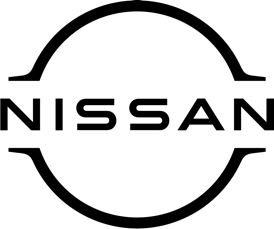 Dealer template press releaseApril 2022Juke Kiiro special edition celebratesarrival of The Batman in cinemasA special movie-inspired version of Nissan’s iconic Juke crossover has arrived at [DEALERSHIP NAME HERE].The limited-edition Juke Kiiro has been produced thanks to a new partnership Nissan has established with Warner Bros to mark the release of the epic film ‘‘The Batman’’. Kiiro, a Japanese word, means ‘‘yellow’’. This special version of Juke debuts a new and very modern body colour called Ceramic Grey, which is off-set by bright yellow finishers on the lower part of the front bumper, at the base of the doors and on the rear bumper.These flashes of colour add dynamism and a provocative streak to the Juke Kiiro’s exterior styling. An additional eye-catching detail is an aluminium finisher fitted to the lip of the front valance. The car also features glossy black 19” wheels.Inside, the seats are upholstered in black fabric with new black and metallic grey syntech leather inserts. The front and rear seats feature flashes of yellow in the form of stitching, as do the central armrest, centre console, front door panels and dashboard. The overall effect aligns the interior and exterior appearances. An aluminium plate applied on the centre console, forward of the gear shifter, signifies this Special Version.[DEALER PRINCIPAL NAME] at [DEALERSHIP NAME] said: “Ever since the introduction of eye-catching personalisation options on the original Juke, we’ve known how much customers appreciate the car’s styling. ‘‘This fantastic Kiiro special edition looks great – the superbly designed new features add presence and boldness. We’re really enjoying showing the car off to our customers.’’Like the rest of the range, Juke Kiiro is powered by a 3-cylinder petrol engine which is efficient and responsive. The 1.0-litre unit features a turbocharger and produces 114PS and 200Nm of torque. A six-speed manual transmission is standard, while a dual-clutch automatic with paddle shifts is also available.Anyone interested in obtaining a Juke Kiiro for themselves had better be quick! Just 500 examples have been made available for UK customers. The Batman is the most hotly anticipated film of 2022 and stars Robert Pattinson, Zoe Kravitz and Jeffrey Wright.To find out more about Juke Kiiro, or any of the cars in the Nissan range, contact [DEALERSHIP DETAILS HERE].-ends-Nissan Dealer PR: 07309 740052